Publicado en  el 29/08/2016 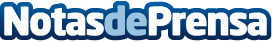 Ya se puede solicitar un stand para el Pabellón de España en el próximo MWCDatos de contacto:Nota de prensa publicada en: https://www.notasdeprensa.es/ya-se-puede-solicitar-un-stand-para-el Categorias: Nacional E-Commerce http://www.notasdeprensa.es